                           ДУМА ВЕСЬЕГОНСКОГО МУНИЦИПАЛЬНОГО ОКРУГА                                                             ТВЕРСКОЙ ОБЛАСТИ                                                             РЕШЕНИЕ                                                                        г. Весьегонск07.10.2020                                                                                                                             № 129Заслушав отчет директора МУП «Весьегонский рынок» Плиткина А.В. о работе МУП «Весьегонский рынок» за 9 месяцев 2020 года Дума Весьегонского муниципального округа решила:1.Принять к сведению отчет директора МУП «Весьегонский рынок» Плиткина А.В. о работе МУП «Весьегонский рынок» за 9 месяцев 2020 года.2.Настоящее решение вступает в силу со дня его подписания.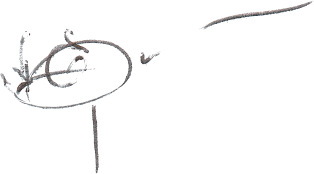                       Председатель Думы                                                     А. С. ЕрмошинО работе МУП «Весьегонский рынок» за 9 месяцев 2020 года